Семинар  «Система оценки качества образования в условиях введения ФГОС в образовательный процесс начальной школы»19  октября 2012 годаПрисутствовали:учителя начальных классов  волости: Иванова Е. И., Петрусевич С. Г., Евстратова Е. А., Кичигина Т. Ю., Маркиш Г. И.;воспитатели дошкольных групп: Шевцова Л. Н., Клушина Т. Н., Дейчик Е. В.;руководители педагогических сообществ волости: Слесарчук Л. А., Титова О. А., Соболева Л. В., Чернявская А. Н.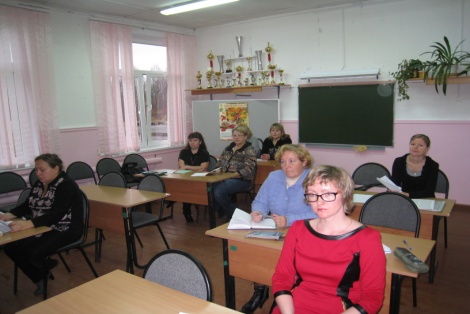 Технология саморазвития личности в начальных классах (технология  Марии Монтессори),Евстратова Е. А., руководитель МО  учителей начальных классовСпециализированные материалы для учащихся 1-4 классов как средство реализации ФГОС начального образования (СДО НП «Телешкола»), Соболева Л. В., зам. директора по УВР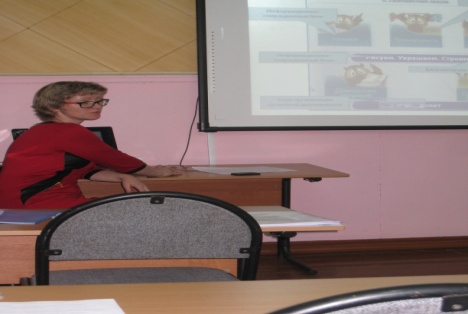 Система оценки качества образования в условиях введения ФГОС в начальной школе, первые итоги. Положительные и негативные последствия. Анализ итоговой комплексной работы в первом классе, Титова Е. Т., методист Преемственность в работе воспитателей дошкольных групп и учителей начальных классов, Титова Е. Т., методист Рекомендации. Обратить  внимание на:  систему оценки качества образования в условиях введения ФГОС в начальной школе,  на преемственность в работе воспитателей дошкольных групп и учителей начальных классов воспитателям дошкольных групп – реализовывать рабочие программы по всем образовательным  областям; учителям начальных классов – обратить внимание на технику чтения, осмысление прочитанного, тщательно работать над инструктивными заданиями, предметными знаниями и т. д.;проводить взаимное консультирование по всем направления работы по внедрению ФГОС, вести мониторинг усвоенияМетодист  Титова Е. Т.